Увага – кіднепінг!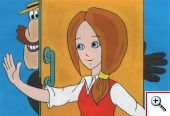      Сучасне життя повне несподіванок, часом неприємних і часто небезпечних. Нерідкісні випадки, коли неприємності можуть очікувати  в темному під'їзді, на дальній зупинці транспорту, в тамбурі електрички, в тихому сквері. Навіть у громадських місцях, на очах багатьох людей можуть відбуваються різного роду злочини. Особливо небезпечними та цинічними є протиправні дії проти найменш захищених осіб, наших дітей. Останнім часом розповсюджується такий вид злочину, як кіднепінг.Кідне́пінг — викрадення людей (найчастіше дітей) з метою шантажу, отримання викупу. Слово «кіднепінг» походить з англ. "kid"«дитина» і англ. "nap" - «вирвати з рук».        Водночас, нерідкі факти, коли самі діти, як правило, із матеріально забезпечених сімей, розігрують своє викрадення і вимагають за «визволення» певну суму грошей у своїх же батьків. Тому проведіть з дитиною бесіди про безпечну поведінку:- застережіть стосовно сумнівних знайомств у мережі, на вулиці, контролюйте проведення вільного часу вашої дитини;- відпрацюйте обов’язковий телефонний зв'язок (дитина повинна повідомляти де вона, коли повернеться, з ким спілкується);- привчіть дитину бути обережною, не довіряти спокусливим пропозиціям незнайомців;- навчіть своїх дітей не бути занадто довірливими, вміти кликати на допомогу, телефонувати 102;- налагодіть довірливе спілкування з дитиною, вона повинна знати, що ви її захистите і зрозумієте.     Слід частіше нагадувати дитині про те, що не можна гуляти в малолюдних місцях, особливо в темний час доби; не можна підтримувати розмову на вулиці з незнайомими людьми; не можна брати від незнайомих людей подарунки; не можна сідати з незнайомими людьми в машину, ліфт, в принципі усамітнюватися з незнайомцем. У разі небезпеки дитина повинна знати, що потрібно бігти не в підворіття або під`їзд, а в людне місце і привертати до себе увагу інших дорослих гучними криками.Подбайте про наступні заходи:- щоб дитина рідше знаходилася без супроводу дорослих (в залежності від ситуації найняти охоронця, няню, попросити доглянути друзів, знайомих, сусідів, принаймні попросити самого дитину гуляти з друзями, а не одному); - щоб мобільний телефон дитини містив модуль GPS і програму, що повідомляє вам про його місцезнаходження;-  щоб в соціальних мережах не було інформації про місця, в яких часто буває ваша дитина і т.п.              Але не панікуйте, не передавайте свою тривожність дитині, не залякуйте. Привчайте дитину до відповідальної та безпечної поведінки. Психологічна служба Ніжинської гімназії №3